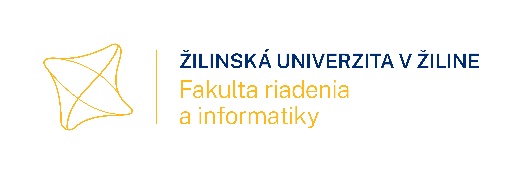 Meno a priezvisko, AdresaŠtudijný program, študijná skupinatelefón: , e-mail:Váš list číslo/zo dňa                            Naše číslo		             Vybavuje/                               Miesto			V Žiline, dňa .................. ....................				          	VecŽiadosť o odovzdanie záverečnej práce v osobitnom termíneTouto cestou Vás žiadam o povolenie odovzdať moju záverečnú prácu s názvom Názov záverečnej práce (meno vedúceho práce, tútora) v osobitnom termíne z dôvoduu v i e s ť  d ô v o d.Ďakujem za posúdenie mojej žiadosti a prosím o zaslanie Vášho vyjadrenia na e-mailovú adresu uvedenú v hlavičke.S úctou       podpis študentaPríloha:Príslušné dokumenty preukazujúce uvedený dôvodRozhodnutie prodekana pre vzdelávanie:         súhlasím         nesúhlasímStručné odôvodnenie:Poznámka: Budú sa brať do úvahy len dôvody hodné osobitného zreteľa.Toto tlačivo je potrebné zaslať e-mailom na viliam.lendel@fri.uniza.sk.